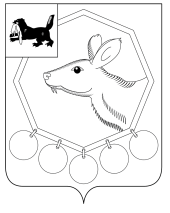 16.04.2024г. № 39/8РОССИЙСКАЯ ФЕДЕРАЦИЯИРКУТСКОЙ ОБЛАСТИМУНИЦИПАЛЬНОЕ ОБРАЗОВАНИЕ«БАЯНДАЕВСКИЙ РАЙОН»ДУМАРЕШЕНИЕО ПРИСВОЕНИИ ПОЧЕТНОГО ЗВАНИЯ «ПОЧЕТНЫЙ ГРАЖДАНИН БАЯНДАЕВСКОГО РАЙОНА»Рассмотрев рекомендации общественного Совета по наградам при мэре муниципального образования «Баяндаевский район» о присвоении почетного звания  «Почетный гражданин Баяндаевского района», руководствуясь  ч.2 ст. 15.1 Федерального закона от 06.10.2003г. № 131-ФЗ «Об общих принципах организации местного самоуправления в Российской Федерации», ст. ст. 27,47 Устава муниципального образования «Баяндаевский район», Положением о присвоении почетных званий Баяндаевского района гражданам РФ, утвержденным решением Думы МО «Баяндаевский район» от 28.04.2021г. № 14/3,ДУМА РЕШИЛА:1. За многолетний добросовестный труд присвоить почетное звание «Почетный гражданин Баяндаевского района»:1.1. Михайлову Юрию Георгиевичу – мастеру-художнику по дереву Усть-Ордынского НЦНТ. 2. Администрации МО «Баяндаевский район»:2.1. Обеспечить:– торжественный прием вышеуказанному гражданину с вручением знака       отличия и удостоверения «Почетный гражданин Баяндаевского района»;- предоставление льгот, предусмотренных в связи с присвоением звания «Почетный гражданин Баяндаевского района».3.  Внести имя гражданина в Книгу Почетных граждан Баяндаевского района.4. Настоящее решение подлежит   опубликованию в газете «Заря» и размещению на официальном сайте МО «Баяндаевский район» в информационно - телекоммуникационной сети «Интернет».Председатель Думы МО «Баяндаевский район»В.Т. ЕликовМэр МО «Баяндаевский район»А.П. Табинаев